Проектр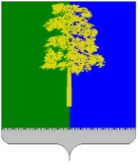 Муниципальное образование Кондинский районХанты-Мансийского автономного округа – ЮгрыАДМИНИСТРАЦИЯ КОНДИНСКОГО РАЙОНАПОСТАНОВЛЕНИЕ	С целью упорядочения  платных услуг , оказываемых муниципальным учреждением дополнительного образования «Детская школа искусств», в соответствии с п.1.3., п.2.3.1. решения Думы Кондинского района от 27 октября 2011 года № 161 «Об утверждении Положения о порядке установления цен (тарифов) на услуги, предоставляемые муниципальными предприятиями и учреждениями на территории Кондинского района», администрация Кондинского района постановляет:1.Внести изменения в постановление администрации Кондинского района от 18 сентября 2017 года №  1516 «Об утверждении стоимости платных услуг оказываемых муниципальным учреждением дополнительного образования «Детская школа искусств»:1.1.в таблице слова: «Согласовано на 2017 – 2018 учебный год, руб.» заменить на: «Тариф, руб.».2. Обнародовать постановление в соответствии с решением Думы    Кондинского района от 27 февраля 2017 года № 215 «Об утверждении Порядка опубликования (обнародования) муниципальных правовых актов и другой официальной информации органов местного самоуправления муниципального образования Кондинский район» и разместить на официальном сайте органов местного самоуправления Кондинского района Ханты-Мансийского автономного округа - Югры.3. Постановление вступает в силу после его обнародования.Глава района							              А.В.Дубовикпгт. МеждуреченскийО внесении изменений в постановление администрации Кондинского района от 18 сентября 2017 года №  1516 «Об утверждении стоимости платных услуг оказываемых муниципальным учреждением дополнительного образования «Детская школа искусств»